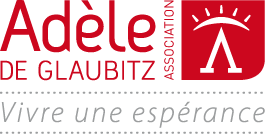 Ferme Saint-AndrÉFormulaire de Manifestation d’intÉrÊTEn envoyant ce document, je m’inscris à l’une des visites collectives proposées :  le mercredi 8 avril 2020 (à 9h à Cernay),  date annulée dans le cadre des mesures de confinement le mercredi 8 juillet 2020 (à 9h à Cernay), (réception des formulaire avant le 30 juin svp) (date à convenir) septembre 2020 (à 9h à Cernay), (réception des formulaires avant le 7 septembre)Y a-t-il un détail important au sujet de votre projet que vous souhaitez partager dès aujourd’hui, sans attendre la visite du site ? …………………………………………………………………………………………………………………………………………………………………………………………………………………………………………………………………………………………………………………………………………………………………………………………………………………………………………………………………………………………………………………………………………………………………………………………………………………………………………………………………………………………………………………………………………………………………………………………………………………………………………………………………………………………………………………………………………………………………………………………………………………………………………………………………………………………………………………………………………………………Les candidatures sont à retourner par mail à l’adresse : ami.ferme.standre@glaubitz.frOu par courrier à Institut Saint-André, Direction des services communs, 43, rue d’Aspach, 68 700 CernayL’appel à manifestation d’intérêt est permanent. Toutes les informations utiles et programme de la journée de visite collective vous seront transmis à réception du formulaire. Pour tout renseignement complémentaire concernant cet appel à candidature et le projet de la Ferme Saint-André, n’hésitez pas à consulter ou à contacter :> Le site de l’Association Adèle de Glaubitz : www.glaubitz.fr/association/accueil.html> Ferme Saint-André : Marc Jermann, directeur des services communs Institut Saint-André, jermann.standre@glaubitz.fr ; 03 89 75 30 20 ; > Terre de Liens Alsace, Marie Balthazard ou Pauline Thomann, alsace@terredeliens.org ; 09 70 20 31 31.> Bio en Grand Est, Christophe Ringeisen, 03 89 24 45 35 christophe.ringeisen@biograndest.org   > SALSA, Lionel L’Haridon, lionel.lharidon@rhenamap.org, 06 37 02 56 64Nom et prénom…………………………………………………………………….Date de naissance…………………………………………………………………….Adresse…………………………………………………………………….…………………………………………………………………….CoordonnéesFixe ……………………… / Portable ………………………..Courriel………..…………………………………@…………………Activité actuelleEn activité professionnelle :  
Si oui précisez :  ……………………………………………….En formation :  
Si oui préciser :  ……………………………………………….Si vous n’avez pas d’activité professionnelle actuellement, précisez la dernière activité exercée : Cursus de formation(s) / Autres expérience(s) professionnelles…………………………………………………………………….…………………………………………………………………….…………………………………………………………………….Cursus de formation(s) agricole / Autres expérience(s) professionnelles agricoles…………………………………………………………………….…………………………………………………………………….…………………………………………………………………….Type de projet Installation / création d’activité  Diversification / développement d’un nouvel atelier d’une ferme existante     Renforcement d’une exploitation existante     Si exploitation existante, merci d’indiquer la distance entre le siège d’exploitation et Cernay : ………….km   Production(s) agricole(s) envisagée(s)Si vous envisagez plusieurs productions, merci de les numéroter par ordre d’importance :  Céréales, oléo-protéagineux  Productions légumières plein champ Maraîchage diversifié (plein champ et sous abri) Arboriculture Autres productions végétalesPrécisez : …………………………………………….. Élevage à dominante laitièrePrécisez : …………………………………………….. Élevage allaitant (viande)Précisez : …………………………………………….. Autres élevagesPrécisez : ……………………………………………..Surface de foncier nécessaire à votre projet……………………….  hectaresBesoin en bâti agricoleStockage de matériel :  oui     nonLocaux techniques (type étable, lavage légumes, silo…) :  oui     nonLocaux de transformation (labo) :  oui     nonLocaux sociaux (bureaux, vestiaires, …) :  oui     nonTransformation 
des productionsVotre activité inclut-elle une transformation de vos productions agricoles : Fromagerie Meunerie / Boulangerie Boucherie – charcuterie Conserverie – légumerie Ferme pédagogiqueCette activité se déroulerait :  sur le site de la Ferme Saint-André sur votre propre exploitation ou celle d’un partenaire producteur fermier.Nombres d’UTHEstimez le nombre d’UTH nécessaire à votre projet :  associés : ……….. salariés permanents : ……… saisonniers : ……..S’agit-il de création d’emplois propre au projet ?  oui           non              en partieCertification des productionsPar rapport à l’agriculture biologique :  vous êtes déjà certifié bio  vous êtes en démarche d’installation, et vous vous engagez à vous installer en bio vous êtes en conversion bio vous êtes en réflexion pour aller vers la conversion vous ne souhaitez pas être certifié.Commercialisation des productionsSi vous avez recours à plusieurs modes de commercialisation, merci d’indiquer un ordre de priorité.Vos productions seront valorisées :  Vente directe au consommateur (marché, AMAP…) Vente aux consommateurs locaux via un intermédiaire (magasin de producteurs) Vente à un intermédiaire pour la transformation  Restauration hors-domicile Grossiste  Autre :          ……………………………………………Calendrier souhaité pour démarrer l’activitéQuel calendrier envisagez-vous pour la mise en œuvre 
de ce projet ? …………………………………………………………………….…………………………………………………………………….Dimension environnementale 
du projetL’agroforesterie, l’agriculture de régénération et les pratiques agro-écologiques de manière générale, représentent un potentiel de restauration agronomique des sols et des paysages de Saint-André.Avez-vous un intérêt, une expérience, une expertise sur ces pratiques ? oui     nonDécrivez en quelques mots vos motivations pour un projet incluant ces pratiques : …………………………………………………………………….…………………………………………………………………….…………………………………………………………………….…………………………………………………………………….…………………………………………………………………….…………………………………………………………………….Souhaitez-vous être accompagné pour intégrer ces pratiques dans votre projet (formation) ? oui     non   ne sait pasDimension sociale 
du projetLe projet de transition agricole vise à favoriser l’inclusion des publics accueillis à l’institut.Avez-vous une expérience professionnelle avec des publics handicapés ? oui     nonVotre projet permet-il, sur tout ou partie, une interaction avec le public handicapé : Ouverture à des visites, des promenades  Médiation Travail inclusif / adaptéDécrivez en quelques mots vos motivations pour travailler avec ces publics dans le cadre d’une activité agricole ? …………………………………………………………………….…………………………………………………………………….…………………………………………………………………….…………………………………………………………………….…………………………………………………………………….…………………………………………………………………….Dans le cadre de l’appel à projet, une journée de formation et de partage d’expériences sera organisée sur les interactions possibles handicap / agriculture:  Je m’inscris à cette journée de formation Je ne sais pas Je ne souhaite pas participer à cette journéeDimension collective du projetLa diversité des projets agricoles réunis à Saint-André peut nécessiter la constitution d’une société ad hoc réunissant les agriculteurs sur le site, afin de mettre en œuvre des outils de gestion et pourquoi pas des services communs.Etes-vous intéressés par cette dimension collective 
du projet ?  oui, fortement        oui, pourquoi pas    non                        je ne sais pasSi oui, quels paramètres de votre activité pouvez-vous envisager de gérer collectivement ? partage d’un parc matériel partage de locaux professionnels service de comptabilité-gestion investissement dans les aménagements et infrastructures agroécologiques (haies) investissement et développement des infrastructures bâties rotation en commun échanges de main d’œuvre, services, coups de main points de vente, magasin à la ferme, …Commentaires : …………………………………………………………………….…………………………………………………………………….…………………………………………………………………….…………………………………………………………………….…………………………………………………………………….